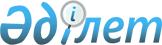 О районном бюджете на 2011-2013 годы
					
			С истёкшим сроком
			
			
		
					Решение 34 сессии Бухар-Жырауского районного маслихата Карагандинской области от 23 декабря 2010 года N 5. Зарегистрировано Управлением юстиции Бухар-Жырауского района Карагандинской области 6 января 2011 года N 8-11-110. Срок действия решения - до 1 января 2012 года
      В соответствии с Кодексом Республики Казахстан "Бюджетный кодекс Республики Казахстан" от 4 декабря 2008 года, Законом Республики Казахстан "О местном государственном управлении и самоуправлении в Республике Казахстан" от 23 января 2001 года районный Маслихат РЕШИЛ:
      1. Утвердить районный бюджет на 2011-2013 годы согласно приложениям 1, 2 и 3 соответственно, в том числе на 2011 год в следующих объемах:
      1) доходы – 4973055 тысяч тенге, в том числе по:
      налоговым поступлениям - 930621 тысяч тенге;
      неналоговым поступлениям – 4632 тысяч тенге;
      поступлениям от продажи основного капитала – 25833 тысяч тенге;
      поступлениям трансфертов – 4011969 тысяч тенге;
      2) затраты – 5121539 тысяч тенге;
      3) чистое бюджетное кредитование – 26575 тысяч тенге:
      бюджетные кредиты - 28702 тысяч тенге;
      погашение бюджетных кредитов - 2127 тысяч тенге;
      4) сальдо по операциям с финансовыми активами - 3650 тысяч тенге:
      приобретение финансовых активов - 3650 тысяч тенге;
      поступления от продажи финансовых активов – 0 тысяч тенге;
      5) дефицит (профицит) бюджета - минус 178709 тысяч тенге;
      6) финансирование дефицита (использование профицита) бюджета 178709 тысяч тенге:
      поступление займов – 199577 тысяч тенге;
      погашение займов – 173004 тысяч тенге;
      используемые остатки бюджетных средств – 152136 тысяч тенге.
      Сноска. Пункт 1 с изменениями, внесенными решениями Бухар-Жырауского районного маслихата Карагандинской области от 29.03.2011 N 4 (вводится в действие с 01.01.2011); от 30.06.2011 N 4 (вводится в действие с 01.01.2011); от 11.08.2011 N 4 (вводится в действие с 01.01.2011); от 25.10.2011 N 4 (вводится в действие с 01.01.2011); от 10.11.2011 N 4 (вводится в действие с 01.01.2011); от 06.12.2011 N 4 (вводится в действие с 01.01.2011).


      2. Установить на 2011 год нормативы распределения доходов в бюджет района в следующих размерах:
      1) по индивидуальному подоходному налогу – 50 %;
      2) по социальному налогу – 70 %.
      3. Предусмотреть в районном бюджете на 2011 год объем субвенции, передаваемой из областного бюджета в сумме 2707345 тысяч тенге.
      4. Учесть в составе расходов районного бюджета на 2011 год целевые трансферты и бюджетные кредиты из республиканского и областного бюджета согласно приложению 4.
      5. Утвердить резерв акимата Бухар-Жырауского района на 2011 год в размере 2859 тысяч тенге.
      Сноска. Пункт 5 с изменениями, внесенными решениями Бухар-Жырауского районного маслихата Карагандинской области от 29.03.2011 N 4 (вводится в действие с 01.01.2011); от 10.11.2011 N 4 (вводится в действие с 01.01.2011).


      6. Установить на 2011 год гражданским служащим здравоохранения, образования, культуры и спорта, работающим в аульной (сельской) местности, финансируемым из районного бюджета, повышенные на двадцать пять процентов должностные оклады и тарифные ставки по сравнению с окладами и ставками гражданских служащих, занимающихся этими видами деятельности в городских условиях.
      7. Утвердить перечень бюджетных программ, не подлежащих секвестру в процессе исполнения районного бюджета на 2011 год согласно приложению 5.
      8. Утвердить расходы районного бюджета по сельским округам и поселкам на 2011 год согласно приложению 6.
      9. Настоящее решение вводится в действие с 1 января 2011 года. Районный бюджет на 2011 год
      Сноска. Приложение 1 в редакции решения Бухар-Жырауского районного маслихата Карагандинской области от 06.12.2011 N 4 (вводится в действие с 01.01.2011).

 Районный бюджет на 2012 год Районный бюджет на 2013 год Целевые трансферты и бюджетные кредиты из республиканского и областного бюджета на 2011 год
      Сноска. Приложение 4 в редакции решения Бухар-Жырауского районного маслихата Карагандинской области от 06.12.2011 N 4 (вводится в действие с 01.01.2011). Перечень бюджетных программ, не подлежащих секвестру в процессе исполнения районного бюджета на 2011 год Расходы районного бюджета по сельским округам и поселкам на 2011 год
      Сноска. Приложение 6 в редакции решения Бухар-Жырауского районного маслихата Карагандинской области от 10.11.2011 N 4 (вводится в действие с 01.01.2011).


      продолжение таблицы
      продолжение таблицы
      продолжение таблицы
      продолжение таблицы
      продолжение таблицы
      продолжение таблицы
      продолжение таблицы
      продолжение таблицы
					© 2012. РГП на ПХВ «Институт законодательства и правовой информации Республики Казахстан» Министерства юстиции Республики Казахстан
				
Председатель сессии
Ш. КУРБАНОВ
Секретарь Маслихата
А. ДЖУНУСПЕКОВПриложение 1
к решению 34 сессии
Бухар-Жырауского
районного Маслихата
от 23 декабря 2010 года N 5
Категория
Категория
Категория
Категория
Сумма (тысяч тенге)
Класс
Класс
Класс
Сумма (тысяч тенге)
Подкласс
Подкласс
Сумма (тысяч тенге)
Наименование
Сумма (тысяч тенге)
1
2
3
4
5
I. Доходы
4973055
1
Налоговые поступления
930621
01
Подоходный налог
236511
2
Индивидуальный подоходный налог
236511
03
Социальный налог
234896
1
Социальный налог
234896
04
Hалоги на собственность
378628
1
Hалоги на имущество
305522
3
Земельный налог
17431
4
Hалог на транспортные средства
49320
5
Единый земельный налог
6355
05
Внутренние налоги на товары, работы и услуги
74103
2
Акцизы
3897
3
Поступления за использование природных и других ресурсов
61152
4
Сборы за ведение предпринимательской и профессиональной деятельности
8794
5
Налог на игорный бизнес
260
08
Обязательные платежи, взимаемые за совершение юридически значимых действий и (или) выдачу документов уполномоченными на то государственными органами или должностными лицами
6483
1
Государственная пошлина
6483
2
Неналоговые поступления
4632
01
Доходы от государственной собственности
893
5
Доходы от аренды имущества, находящегося в государственной собственности
891
7
Вознаграждения по кредитам, выданным из государственного бюджета
2
02
Поступления от реализации товаров (работ, услуг) государственными учреждениями, финансируемыми из государственного бюджета
367
1
Поступления от реализации товаров (работ, услуг) государственными учреждениями, финансируемыми из государственного бюджета
367
06
Прочие неналоговые поступления
3372
1
Прочие неналоговые поступления
3372
3
Поступления от продажи основного капитала
25833
03
Продажа земли и нематериальных активов
25833
1
Продажа земли
25833
4
Поступления трансфертов
4011969
02
Трансферты из вышестоящих органов государственного управления
4011969
2
Трансферты из областного бюджета
4011969
Функциональная группа
Функциональная группа
Функциональная группа
Функциональная группа
Функциональная группа
Сумма (тысяч тенге)
Функциональная подгруппа
Функциональная подгруппа
Функциональная подгруппа
Функциональная подгруппа
Сумма (тысяч тенге)
Администратор бюджетных программ
Администратор бюджетных программ
Администратор бюджетных программ
Сумма (тысяч тенге)
Программа
Программа
Сумма (тысяч тенге)
Наименование
Сумма (тысяч тенге)
1
2
3
4
5
6
II. Затраты
5121539
01
Государственные услуги общего характера
392911
1
Представительные, исполнительные и другие органы, выполняющие общие функции государственного управления
358586
112
Аппарат маслихата района (города областного значения)
15519
001
Услуги по обеспечению деятельности маслихата района (города областного значения)
15228
003
Капитальные расходы государственных органов
291
122
Аппарат акима района (города областного значения)
60943
001
Услуги по обеспечению деятельности акима района (города областного значения)
58162
003
Капитальные расходы государственных органов
2781
123
Аппарат акима района в городе, города районного значения, поселка, аула (села), аульного (сельского) округа
282124
001
Услуги по обеспечению деятельности акима района в городе, города районного значения, поселка, аула (села), аульного (сельского) округа
251543
022
Капитальные расходы государственных органов
30581
2
Финансовая деятельность
21245
452
Отдел финансов района (города областного значения)
21245
001
Услуги по реализации государственной политики в области исполнения бюджета района (города областного значения) и управления коммунальной собственностью района (города областного значения)
11255
003
Проведение оценки имущества в целях налогообложения
1671
011
Учет, хранение, оценка и реализация имущества, поступившего в коммунальную собственность
7989
018
Капитальные расходы государственных органов
330
5
Планирование и статистическая деятельность
13080
453
Отдел экономики и бюджетного планирования района (города областного значения)
13080
001
Услуги по реализации государственной политики в области формирования и развития экономической политики, системы государственного планирования и управления района (города областного значения)
13080
02
Оборона
10151
1
Военные нужды
7143
122
Аппарат акима района (города областного значения)
7143
005
Мероприятия в рамках исполнения всеобщей воинской обязанности
7143
2
Организация работы по чрезвычайным ситуациям
3008
122
Аппарат акима района (города областного значения)
3008
006
Предупреждение и ликвидация чрезвычайных ситуаций масштаба района (города областного значения)
621
007
Мероприятия по профилактике и тушению степных пожаров районного (городского) масштаба, а также пожаров в населенных пунктах, в которых не созданы органы государственной противопожарной службы
2387
03
Общественный порядок, безопасность, правовая, судебная, уголовно-исполнительная деятельность
213
1
Правоохранительная деятельность
213
458
Отдел жилищно-коммунального хозяйства, пассажирского транспорта и автомобильных дорог района (города областного значения)
213
021
Обеспечение безопасности дорожного движения в населенных пунктах
213
04
Образование
2610360
1
Дошкольное воспитание и обучение
116140
471
Отдел образования, физической культуры и спорта района (города областного значения)
116140
003
Обеспечение деятельности организаций дошкольного воспитания и обучения
94360
025
Увеличение размера доплаты за квалификационную категорию учителям школ и воспитателям дошкольных организаций образования
21780
2
Начальное, основное среднее и общее среднее образование
2448705
123
Аппарат акима района в городе, города районного значения, поселка, аула (села), аульного (сельского) округа
16429
005
Организация бесплатного подвоза учащихся до школы и обратно в аульной (сельской) местности
16429
471
Отдел образования, физической культуры и спорта района (города областного значения)
2432276
004
Общеобразовательное обучение
2377838
005
Дополнительное образование для детей и юношества
54438
9
Прочие услуги в области образования
45515
471
Отдел образования, физической культуры и спорта района (города областного значения)
45515
009
Приобретение и доставка учебников, учебно-методических комплексов для государственных учреждений образования района (города областного значения)
27976
020
Ежемесячные выплаты денежных средств опекунам (попечителям) на содержание ребенка-сироты (детей-сирот), и ребенка (детей), оставшегося без попечения родителей
17539
05
Здравоохранение
2430
2
Охрана здоровья населения
2430
471
Отдел образования, физической культуры и спорта района (города областного значения)
2430
024
Реализация мероприятий в рамках Государственной программы "Саламатты Қазақстан" на 2011-2015 годы
2430
06
Социальная помощь и социальное обеспечение
170439
2
Социальная помощь
153234
451
Отдел занятости и социальных программ района (города областного значения)
153234
002
Программа занятости
26041
004
Оказание социальной помощи на приобретение топлива специалистам здравоохранения, образования, социального обеспечения, культуры и спорта в сельской местности в соответствии с законодательством Республики Казахстан
6193
005
Государственная адресная социальная помощь
21143
006
Жилищная помощь
7830
007
Социальная помощь отдельным категориям нуждающихся граждан по решениям местных представительных органов
5903
010
Материальное обеспечение детей-инвалидов, воспитывающихся и обучающихся на дому
1007
014
Оказание социальной помощи нуждающимся гражданам на дому
20859
016
Государственные пособия на детей до 18 лет
35071
017
Обеспечение нуждающихся инвалидов обязательными гигиеническими средствами и предоставление услуг специалистами жестового языка, индивидуальными помощниками в соответствии с индивидуальной программой реабилитации инвалида
19229
023
Обеспечение деятельности центров занятости
9958
9
Прочие услуги в области социальной помощи и социального обеспечения
17205
451
Отдел занятости и социальных программ района (города областного значения)
17205
001
Услуги по реализации государственной политики на местном уровне в области обеспечения занятости и реализации социальных программ для населения
16149
011
Оплата услуг по зачислению, выплате и доставке пособий и других социальных выплат
426
021
Капитальные расходы государственных органов
630
07
Жилищно-коммунальное хозяйство
477477
1
Жилищное хозяйство
341192
458
Отдел жилищно-коммунального хозяйства, пассажирского транспорта и автомобильных дорог района (города областного значения)
1254
004
Обеспечение жильем отдельных категорий граждан
1254
472
Отдел строительства, архитектуры и градостроительства района (города областного значения)
339938
003
Строительство и (или) приобретение жилья государственного коммунального жилищного фонда
271875
004
Развитие и обустройство инженерно-коммуникационной инфраструктуры
6063
018
Развитие инженерно-коммуникационной инфраструктуры в рамках Программы занятости 2020
62000
2
Коммунальное хозяйство
28295
123
Аппарат акима района в городе, города районного значения, поселка, аула (села), аульного (сельского) округа
23895
014
Организация водоснабжения населенных пунктов
23895
472
Отдел строительства, архитектуры и градостроительства района (города областного значения)
4400
005
Развитие коммунального хозяйства
4400
3
Благоустройство населенных пунктов
107990
123
Аппарат акима района в городе, города районного значения, поселка, аула (села), аульного (сельского) округа
107990
008
Освещение улиц населенных пунктов
29675
011
Благоустройство и озеленение населенных пунктов
78315
08
Культура, спорт, туризм и информационное пространство
334577
1
Деятельность в области культуры
171361
455
Отдел культуры и развития языков района (города областного значения)
171361
003
Поддержка культурно-досуговой работы
171361
2
Спорт
25446
471
Отдел образования, физической культуры и спорта района (города областного значения)
25446
013
Развитие массового спорта и национальных видов спорта
22255
014
Проведение спортивных соревнований на районном (города областного значения) уровне
1491
015
Подготовка и участие членов сборных команд района (города областного значения) по различным видам спорта на областных спортивных соревнованиях
1700
3
Информационное пространство
109489
455
Отдел культуры и развития языков района (города областного значения)
100961
006
Функционирование районных (городских) библиотек
98032
007
Развитие государственного языка и других языков народа Казахстана
2929
456
Отдел внутренней политики района (города областного значения)
8528
002
Услуги по проведению государственной информационной политики через газеты и журналы
7200
005
Услуги по проведению государственной информационной политики через телерадиовещание
1328
9
Прочие услуги по организации культуры, спорта, туризма и информационного пространства
28281
455
Отдел культуры и развития языков района (города областного значения)
9459
001
Услуги по реализации государственной политики на местном уровне в области развития языков и культуры
8936
010
Капитальные расходы государственных органов
523
456
Отдел внутренней политики района (города областного значения)
18822
001
Услуги по реализации государственной политики на местном уровне в области информации, укрепления государственности и формирования социального оптимизма граждан
8802
003
Реализация региональных программ в сфере молодежной политики
8200
006
Капитальные расходы государственных органов
1820
10
Сельское, водное, лесное, рыбное хозяйство, особо охраняемые природные территории, охрана окружающей среды и животного мира, земельные отношения
1003448
1
Сельское хозяйство
31993
453
Отдел экономики и бюджетного планирования района (города областного значения)
6823
099
Реализация мер по оказанию социальной поддержки специалистов
6823
474
Отдел сельского хозяйства и ветеринарии района (города областного значения)
25170
001
Услуги по реализации государственной политики на местном уровне в сфере сельского хозяйства и ветеринарии
23461
003
Капитальные расходы государственных органов
1110
007
Организация отлова и уничтожения бродячих собак и кошек
599
2
Водное хозяйство
930852
472
Отдел строительства, архитектуры и градостроительства района (города областного значения)
930852
012
Развитие системы водоснабжения
930852
6
Земельные отношения
16294
463
Отдел земельных отношений района (города областного значения)
16294
001
Услуги по реализации государственной политики в области регулирования земельных отношений на территории района (города областного значения)
7742
003
Земельно-хозяйственное устройство населенных пунктов
2500
004
Организация работ по зонированию земель
6052
9
Прочие услуги в области сельского, водного, лесного, рыбного хозяйства, охраны окружающей среды и земельных отношений
24309
474
Отдел сельского хозяйства и ветеринарии района (города областного значения)
24309
013
Проведение противоэпизоотических мероприятий
24309
11
Промышленность, архитектурная, градостроительная и строительная деятельность
12121
2
Архитектурная, градостроительная и строительная деятельность
12121
472
Отдел строительства, архитектуры и градостроительства района (города областного значения)
12121
001
Услуги по реализации государственной политики в области строительства, архитектуры и градостроительства на местном уровне
11494
015
Капитальные расходы государственных органов
627
12
Транспорт и коммуникации
30321
1
Автомобильный транспорт
25171
123
Аппарат акима района в городе, города районного значения, поселка, аула (села), аульного (сельского) округа
13407
013
Обеспечение функционирования автомобильных дорог в городах районного значения, поселках, аулах (селах), аульных (сельских) округах
13407
458
Отдел жилищно-коммунального хозяйства, пассажирского транспорта и автомобильных дорог района (города областного значения)
11764
023
Обеспечение функционирования автомобильных дорог
11764
9
Прочие услуги в сфере транспорта и коммуникаций
5150
458
Отдел жилищно-коммунального хозяйства, пассажирского транспорта и автомобильных дорог района (города областного значения)
5150
024
Организация внутрипоселковых (внутригородских), пригородных и внутрирайонных общественных пассажирских перевозок
5150
13
Прочие
60824
3
Поддержка предпринимательской деятельности и защита конкуренции
8802
469
Отдел предпринимательства района (города областного значения)
8802
001
Услуги по реализации государственной политики на местном уровне в области развития предпринимательства и промышленности
7045
004
Капитальные расходы государственных органов
1757
9
Прочие
52022
451
Отдел занятости и социальных программ района (города областного значения)
15600
022
Поддержка частного предпринимательства в рамках программы "Дорожная карта бизнеса - 2020"
15600
452
Отдел финансов района (города областного значения)
2859
012
Резерв местного исполнительного органа района (города областного значения)
2859
458
Отдел жилищно-коммунального хозяйства, пассажирского транспорта и автомобильных дорог района (города областного значения)
12083
001
Услуги по реализации государственной политики на местном уровне в области жилищно-коммунального хозяйства, пассажирского транспорта и автомобильных дорог
11850
013
Капитальные расходы государственных органов
233
471
Отдел образования, физической культуры и спорта района (города областного значения)
21480
001
Услуги по обеспечению деятельности отдела образования, физической культуры и спорта
21480
14
Обслуживание долга
5
1
Обслуживание долга
5
452
Отдел финансов района (города областного значения)
5
013
Обслуживание долга местных исполнительных органов по выплате вознаграждений и иных платежей по займам из областного бюджета
5
15
Трансферты
16262
1
Трансферты
16262
452
Отдел финансов района (города областного значения)
16262
006
Возврат неиспользованных (недоиспользованных) целевых трансфертов
16262
III. Чистое бюджетное кредитование
26575
Бюджетные кредиты
28702
10
Сельское, водное, лесное, рыбное хозяйство, особо охраняемые природные территории, охрана окружающей среды и животного мира, земельные отношения
28702
1
Сельское хозяйство
28702
453
Отдел экономики и бюджетного планирования района (города областного значения)
28702
006
Бюджетные кредиты для реализации мер социальной поддержки специалистов
28702
Категория
Категория
Категория
Категория
Сумма (тысяч тенге)
Класс
Класс
Класс
Сумма (тысяч тенге)
Подкласс
Подкласс
Сумма (тысяч тенге)
Наименование
Сумма (тысяч тенге)
1
2
3
4
5
Погашение бюджетных кредитов
2127
5
Погашение бюджетных кредитов
2127
01
Погашение бюджетных кредитов
2127
1
Погашение бюджетных кредитов, выданных из государственного бюджета
2127
Функциональная группа
Функциональная группа
Функциональная группа
Функциональная группа
Функциональная группа
Сумма (тысяч тенге)
Функциональная подгруппа
Функциональная подгруппа
Функциональная подгруппа
Функциональная подгруппа
Сумма (тысяч тенге)
Администратор бюджетных программ
Администратор бюджетных программ
Администратор бюджетных программ
Сумма (тысяч тенге)
Программа
Программа
Сумма (тысяч тенге)
Наименование
Сумма (тысяч тенге)
1
2
3
4
5
6
IV. Сальдо по операциям с финансовыми активами
3650
Приобретение финансовых активов
3650
13
Прочие
3650
9
Прочие
3650
452
Отдел финансов района (города областного значения)
3650
014
Формирование или увеличение уставного капитала юридических лиц
3650
Категория
Категория
Категория
Категория
Сумма (тысяч тенге)
Класс
Класс
Класс
Сумма (тысяч тенге)
Подкласс
Подкласс
Сумма (тысяч тенге)
Наименование
Сумма (тысяч тенге)
1
2
3
4
5
Поступление от продажи финансовых активов государства
Функциональная группа
Функциональная группа
Функциональная группа
Функциональная группа
Функциональная группа
Сумма (тысяч тенге)
Функциональная подгруппа
Функциональная подгруппа
Функциональная подгруппа
Функциональная подгруппа
Сумма (тысяч тенге)
Администратор бюджетных программ
Администратор бюджетных программ
Администратор бюджетных программ
Сумма (тысяч тенге)
Программа
Программа
Сумма (тысяч тенге)
Наименование
Сумма (тысяч тенге)
1
2
3
4
5
6
V. Дефицит (профицит) бюджета
-178709
VI. Финансирование дефицита (использование профицита) бюджета
178709Приложение 2
к решению 34 сессии
Бухар-Жырауского
районного Маслихата
от 23 декабря 2010 года N 5
Категория
Категория
Категория
Категория
Сумма (тыс. тенге)
Класс
Класс
Класс
Сумма (тыс. тенге)
Подкласс
Подкласс
Сумма (тыс. тенге)
Наименование
Сумма (тыс. тенге)
1
2
3
4
5
I. Доходы
3965326
1
Налоговые поступления
952967
01
Подоходный налог
246012
2
Индивидуальный подоходный налог
246012
03
Социальный налог
264226
1
Социальный налог
264226
04
Hалоги на собственность
372293
1
Hалоги на имущество
299182
3
Земельный налог
21936
4
Hалог на транспортные средства
45068
5
Единый земельный налог
6107
05
Внутренние налоги на товары, работы и услуги
65330
2
Акцизы
2039
3
Поступления за использование природных и других ресурсов
56016
4
Сборы за ведение предпринимательской и профессиональной деятельности
6855
5
Налог на игорный бизнес
420
08
Обязательные платежи, взимаемые за совершение юридически значимых действий и (или) выдачу документов уполномоченными на то государственными органами или должностными лицами
5106
1
Государственная пошлина
5106
2
Неналоговые поступления
3023
01
Доходы от государственной собственности
1418
5
Доходы от аренды имущества, находящегося в государственной собственности
1418
02
Поступления от реализации товаров (работ, услуг) государственными учреждениями, финансируемыми из государственного бюджета
561
1
Поступления от реализации товаров (работ, услуг) государственными учреждениями, финансируемыми из государственного бюджета
561
06
Прочие неналоговые поступления
1044
1
Прочие неналоговые поступления
1044
3
Поступления от продажи основного капитала
12273
03
Продажа земли и нематериальных активов
12273
1
Продажа земли
12273
4
Поступления трансфертов
2997063
02
Трансферты из вышестоящих органов государственного управления
2997063
2
Трансферты из областного бюджета
2997063
Функциональная группа
Функциональная группа
Функциональная группа
Функциональная группа
Функциональная группа
Сумма (тыс. тенге)
Функциональная подгруппа
Функциональная подгруппа
Функциональная подгруппа
Функциональная подгруппа
Сумма (тыс. тенге)
Администратор бюджетных программ
Администратор бюджетных программ
Администратор бюджетных программ
Сумма (тыс. тенге)
Программа
Программа
Сумма (тыс. тенге)
Наименование
Сумма (тыс. тенге)
1
2
3
4
5
6
II. Затраты
3965326
01
Государственные услуги общего характера
394027
1
Представительные, исполнительные и другие органы, выполняющие общие функции государственного управления
359885
112
Аппарат маслихата района (города областного значения)
18083
001
Услуги по обеспечению деятельности маслихата района (города областного значения)
18083
122
Аппарат акима района (города областного значения)
64528
001
Услуги по обеспечению деятельности акима района (города областного значения)
62216
003
Капитальные расходы государственных органов
2312
123
Аппарат акима района в городе, города районного значения, поселка, аула (села), аульного (сельского) округа
277274
001
Услуги по обеспечению деятельности акима района в городе, города районного значения, поселка, аула (села), аульного (сельского) округа
277274
2
Финансовая деятельность
19892
452
Отдел финансов района (города областного значения)
19892
001
Услуги по реализации государственной политики в области исполнения бюджета района (города областного значения) и управления коммунальной собственностью района (города областного значения)
10967
003
Проведение оценки имущества в целях налогообложения
900
011
Учет, хранение, оценка и реализация имущества, поступившего в коммунальную собственность
8025
5
Планирование и статистическая деятельность
14250
453
Отдел экономики и бюджетного планирования района (города областного значения)
14250
001
Услуги по реализации государственной политики в области формирования и развития экономической политики, системы государственного планирования и управления района (города областного значения)
14250
02
Оборона
8798
1
Военные нужды
5070
122
Аппарат акима района (города областного значения)
5070
005
Мероприятия в рамках исполнения всеобщей воинской обязанности
5070
2
Организация работы по чрезвычайным ситуациям
3728
122
Аппарат акима района (города областного значения)
3728
006
Предупреждение и ликвидация чрезвычайных ситуаций масштаба района (города областного значения)
783
007
Мероприятия по профилактике и тушению степных пожаров районного (городского) масштаба, а также пожаров в населенных пунктах, в которых не созданы органы государственной противопожарной службы
2945
03
Общественный порядок, безопасность, правовая, судебная, уголовно-исполнительная деятельность
228
1
Правоохранительная деятельность
228
458
Отдел жилищно-коммунального хозяйства, пассажирского транспорта и автомобильных дорог района (города областного значения)
228
021
Обеспечение безопасности дорожного движения в населенных пунктах
228
04
Образование
2765275
1
Дошкольное воспитание и обучение
146338
471
Отдел образования, физической культуры и спорта района (города областного значения)
146338
003
Обеспечение деятельности организаций дошкольного воспитания и обучения
146338
2
Начальное, основное среднее и общее среднее образование
2597125
123
Аппарат акима района в городе, города районного значения, поселка, аула (села), аульного (сельского) округа
17903
005
Организация бесплатного подвоза учащихся до школы и обратно в аульной (сельской) местности
17903
471
Отдел образования, физической культуры и спорта района (города областного значения)
2579222
004
Общеобразовательное обучение
2507117
005
Дополнительное образование для детей и юношества
72105
9
Прочие услуги в области образования
21812
471
Отдел образования, физической культуры и спорта района (города областного значения)
21812
009
Приобретение и доставка учебников, учебно-методических комплексов для государственных учреждений образования района (города областного значения)
21812
06
Социальная помощь и социальное обеспечение
166249
2
Социальная помощь
145625
451
Отдел занятости и социальных программ района (города областного значения)
145625
002
Программа занятости
24627
004
Оказание социальной помощи на приобретение топлива специалистам здравоохранения, образования, социального обеспечения, культуры и спорта в сельской местности в соответствии с законодательством Республики Казахстан
6626
005
Государственная адресная социальная помощь
19314
006
Жилищная помощь
8378
007
Социальная помощь отдельным категориям нуждающихся граждан по решениям местных представительных органов
5350
010
Материальное обеспечение детей-инвалидов, воспитывающихся и обучающихся на дому
1335
014
Оказание социальной помощи нуждающимся гражданам на дому
16406
016
Государственные пособия на детей до 18 лет
40279
017
Обеспечение нуждающихся инвалидов обязательными гигиеническими средствами и предоставление услуг специалистами жестового языка, индивидуальными помощниками в соответствии с индивидуальной программой реабилитации инвалида
23310
9
Прочие услуги в области социальной помощи и социального обеспечения
20624
451
Отдел занятости и социальных программ района (города областного значения)
20624
001
Услуги по реализации государственной политики на местном уровне в области обеспечения занятости и реализации социальных программ для населения
18731
011
Оплата услуг по зачислению, выплате и доставке пособий и других социальных выплат
1893
07
Жилищно-коммунальное хозяйство
162694
1
Жилищное хозяйство
40665
458
Отдел жилищно-коммунального хозяйства, пассажирского транспорта и автомобильных дорог района (города областного значения)
1342
004
Обеспечение жильем отдельных категорий граждан
1342
472
Отдел строительства, архитектуры и градостроительства района (города областного значения)
39323
003
Строительство и (или) приобретение жилья государственного коммунального жилищного фонда
39323
2
Коммунальное хозяйство
50290
123
Аппарат акима района в городе, города районного значения, поселка, аула (села), аульного (сельского) округа
25680
014
Организация водоснабжения населенных пунктов
25680
472
Отдел строительства, архитектуры и градостроительства района (города областного значения)
24610
005
Развитие коммунального хозяйства
24610
3
Благоустройство населенных пунктов
71739
123
Аппарат акима района в городе, города районного значения, поселка, аула (села), аульного (сельского) округа
71739
008
Освещение улиц населенных пунктов
25760
011
Благоустройство и озеленение населенных пунктов
45979
08
Культура, спорт, туризм и информационное пространство
278020
1
Деятельность в области культуры
134723
455
Отдел культуры и развития языков района (города областного значения)
134723
003
Поддержка культурно-досуговой работы
134723
2
Спорт
9034
471
Отдел образования, физической культуры и спорта района (города областного значения)
9034
013
Развитие массового спорта и национальных видов спорта
7246
014
Проведение спортивных соревнований на районном (города областного значения) уровне
1788
3
Информационное пространство
110690
455
Отдел культуры и развития языков района (города областного значения)
102953
006
Функционирование районных (городских) библиотек
100247
007
Развитие государственного языка и других языков народа Казахстана
2706
456
Отдел внутренней политики района (города областного значения)
7737
002
Услуги по проведению государственной информационной политики через газеты и журналы
7737
9
Прочие услуги по организации культуры, спорта, туризма и информационного пространства
23573
455
Отдел культуры и развития языков района (города областного значения)
8290
001
Услуги по реализации государственной политики на местном уровне в области развития языков и культуры
8290
456
Отдел внутренней политики района (города областного значения)
15283
001
Услуги по реализации государственной политики на местном уровне в области информации, укрепления государственности и формирования социального оптимизма граждан
8969
003
Реализация региональных программ в сфере молодежной политики
6314
09
Топливно-энергетический комплекс и недропользование
5832
9
Прочие услуги в области топливно-энергетического комплекса и недропользования
5832
472
Отдел строительства, архитектуры и градостроительства района (города областного значения)
5832
009
Развитие теплоэнергетической системы
5832
10
Сельское, водное, лесное, рыбное хозяйство, особо охраняемые природные территории, охрана окружающей среды и животного мира, земельные отношения
103311
1
Сельское хозяйство
18758
474
Отдел сельского хозяйства и ветеринарии района (города областного значения)
18758
001
Услуги по реализации государственной политики на местном уровне в сфере сельского хозяйства и ветеринарии
17653
005
Обеспечение функционирования скотомогильников (биотермических ям)
1105
2
Водное хозяйство
76911
472
Отдел строительства, архитектуры и градостроительства района (города областного значения)
76911
012
Развитие системы водоснабжения
76911
6
Земельные отношения
7642
463
Отдел земельных отношений района (города областного значения)
7642
001
Услуги по реализации государственной политики в области регулирования земельных отношений на территории района (города областного значения)
7642
11
Промышленность, архитектурная, градостроительная и строительная деятельность
9206
2
Архитектурная, градостроительная и строительная деятельность
9206
472
Отдел строительства, архитектуры и градостроительства района (города областного значения)
9206
001
Услуги по реализации государственной политики в области строительства, архитектуры и градостроительства на местном уровне
9206
12
Транспорт и коммуникации
17120
1
Автомобильный транспорт
17120
123
Аппарат акима района в городе, города районного значения, поселка, аула (села), аульного (сельского) округа
10700
013
Обеспечение функционирования автомобильных дорог в городах районного значения, поселках, аулах (селах), аульных (сельских) округах
10700
458
Отдел жилищно-коммунального хозяйства, пассажирского транспорта и автомобильных дорог района (города областного значения)
6420
023
Обеспечение функционирования автомобильных дорог
6420
13
Прочие
54566
3
Поддержка предпринимательской деятельности и защита конкуренции
5879
469
Отдел предпринимательства района (города областного значения)
5879
001
Услуги по реализации государственной политики на местном уровне в области развития предпринимательства и промышленности
5879
9
Прочие
48687
452
Отдел финансов района (города областного значения)
19365
012
Резерв местного исполнительного органа района (города областного значения)
19365
458
Отдел жилищно-коммунального хозяйства, пассажирского транспорта и автомобильных дорог района (города областного значения)
7536
001
Услуги по реализации государственной политики на местном уровне в области жилищно-коммунального хозяйства, пассажирского транспорта и автомобильных дорог
7536
471
Отдел образования, физической культуры и спорта района (города областного значения)
21786
001
Услуги по обеспечению деятельности отдела образования, физической культуры и спорта
21786
III.Чистое бюджетное кредитование
-2127
Бюджетные кредиты
0
Категория
Категория
Категория
Категория
Сумма (тыс. тенге)
Класс
Класс
Класс
Сумма (тыс. тенге)
Подкласс
Подкласс
Сумма (тыс. тенге)
Наименование
Сумма (тыс. тенге)
1
2
3
4
5
Погашение бюджетных кредитов
2127
5
Погашение бюджетных кредитов
2127
01
Погашение бюджетных кредитов
2127
1
Погашение бюджетных кредитов, выданных из государственного бюджета
2127
Функциональная группа
Функциональная группа
Функциональная группа
Функциональная группа
Функциональная группа
Сумма (тыс. тенге)
Функциональная подгруппа
Функциональная подгруппа
Функциональная подгруппа
Функциональная подгруппа
Сумма (тыс. тенге)
Администратор бюджетных программ
Администратор бюджетных программ
Администратор бюджетных программ
Сумма (тыс. тенге)
Программа
Программа
Сумма (тыс. тенге)
Наименование
Сумма (тыс. тенге)
1
2
3
4
5
6
IV. Сальдо по операциям с финансовыми активами
0
Приобретение финансовых активов
0
Категория
Категория
Категория
Категория
Сумма (тыс. тенге)
Класс
Класс
Класс
Сумма (тыс. тенге)
Подкласс
Подкласс
Сумма (тыс. тенге)
Наименование
Сумма (тыс. тенге)
1
2
3
4
5
Поступление от продажи финансовых активов государства
0
Функциональная группа
Функциональная группа
Функциональная группа
Функциональная группа
Функциональная группа
Сумма (тыс. тенге)
Функциональная подгруппа
Функциональная подгруппа
Функциональная подгруппа
Функциональная подгруппа
Сумма (тыс. тенге)
Администратор бюджетных программ
Администратор бюджетных программ
Администратор бюджетных программ
Сумма (тыс. тенге)
Программа
Программа
Сумма (тыс. тенге)
Наименование
Сумма (тыс. тенге)
1
2
3
4
5
6
V. Дефицит (профицит) бюджета
2127
VI. Финансирование дефицита (использование профицита) бюджета
-2127Приложение 3
к решению 34 сессии
Бухар-Жырауского
районного Маслихата
от 23 декабря 2010 года N 5
Категория
Категория
Категория
Категория
Сумма (тыс. тенге)
Класс
Класс
Класс
Сумма (тыс. тенге)
Подкласс
Подкласс
Сумма (тыс. тенге)
Наименование
Сумма (тыс. тенге)
1
2
3
4
5
I. Доходы
4048070
1
Налоговые поступления
1015258
01
Подоходный налог
260694
2
Индивидуальный подоходный налог
260694
03
Социальный налог
280795
1
Социальный налог
280795
04
Hалоги на собственность
398394
1
Hалоги на имущество
320136
3
Земельный налог
23471
4
Hалог на транспортные средства
48222
5
Единый земельный налог
6565
05
Внутренние налоги на товары, работы и услуги
69912
2
Акцизы
2191
3
Поступления за использование природных и других ресурсов
59937
4
Сборы за ведение предпринимательской и профессиональной деятельности
7334
5
Налог на игорный бизнес
450
08
Обязательные платежи, взимаемые за совершение юридически значимых действий и (или) выдачу документов уполномоченными на то государственными органами или должностными лицами
5463
1
Государственная пошлина
5463
2
Неналоговые поступления
3240
01
Доходы от государственной собственности
1517
5
Доходы от аренды имущества, находящегося в государственной собственности
1517
02
Поступления от реализации товаров (работ, услуг) государственными учреждениями, финансируемыми из государственного бюджета
600
1
Поступления от реализации товаров (работ, услуг) государственными учреждениями, финансируемыми из государственного бюджета
600
06
Прочие неналоговые поступления
1123
1
Прочие неналоговые поступления
1123
3
Поступления от продажи основного капитала
11962
03
Продажа земли и нематериальных активов
11962
1
Продажа земли
11962
4
Поступления трансфертов
3017610
02
Трансферты из вышестоящих органов государственного управления
3017610
2
Трансферты из областного бюджета
3017610
Функциональная группа
Функциональная группа
Функциональная группа
Функциональная группа
Функциональная группа
Сумма (тыс. тенге)
Функциональная подгруппа
Функциональная подгруппа
Функциональная подгруппа
Функциональная подгруппа
Сумма (тыс. тенге)
Администратор бюджетных программ
Администратор бюджетных программ
Администратор бюджетных программ
Сумма (тыс. тенге)
Программа
Программа
Сумма (тыс. тенге)
Наименование
Сумма (тыс. тенге)
1
2
3
4
5
6
II. Затраты
4048070
01
Государственные услуги общего характера
391715
1
Представительные, исполнительные и другие органы, выполняющие общие функции государственного управления
357573
112
Аппарат маслихата района (города областного значения)
18083
001
Услуги по обеспечению деятельности маслихата района (города областного значения)
18083
122
Аппарат акима района (города областного значения)
62216
001
Услуги по обеспечению деятельности акима района (города областного значения)
62216
123
Аппарат акима района в городе, города районного значения, поселка, аула (села), аульного (сельского) округа
277274
001
Услуги по обеспечению деятельности акима района в городе, города районного значения, поселка, аула (села), аульного (сельского) округа
277274
2
Финансовая деятельность
19892
452
Отдел финансов района (города областного значения)
19892
001
Услуги по реализации государственной политики в области исполнения бюджета района (города областного значения) и управления коммунальной собственностью района (города областного значения)
10967
003
Проведение оценки имущества в целях налогообложения
900
011
Учет, хранение, оценка и реализация имущества, поступившего в коммунальную собственность
8025
5
Планирование и статистическая деятельность
14250
453
Отдел экономики и бюджетного планирования района (города областного значения)
14250
001
Услуги по реализации государственной политики в области формирования и развития экономической политики, системы государственного планирования и управления района (города областного значения)
14250
02
Оборона
8798
1
Военные нужды
5070
122
Аппарат акима района (города областного значения)
5070
005
Мероприятия в рамках исполнения всеобщей воинской обязанности
5070
2
Организация работы по чрезвычайным ситуациям
3728
122
Аппарат акима района (города областного значения)
3728
006
Предупреждение и ликвидация чрезвычайных ситуаций масштаба района (города областного значения)
783
007
Мероприятия по профилактике и тушению степных пожаров районного (городского) масштаба, а также пожаров в населенных пунктах, в которых не созданы органы государственной противопожарной службы
2945
03
Общественный порядок, безопасность, правовая, судебная, уголовно-исполнительная деятельность
228
1
Правоохранительная деятельность
228
458
Отдел жилищно-коммунального хозяйства, пассажирского транспорта и автомобильных дорог района (города областного значения)
228
021
Обеспечение безопасности дорожного движения в населенных пунктах
228
04
Образование
2780123
1
Дошкольное воспитание и обучение
138543
471
Отдел образования, физической культуры и спорта района (города областного значения)
138543
003
Обеспечение деятельности организаций дошкольного воспитания и обучения
138543
2
Начальное, основное среднее и общее среднее образование
2619768
123
Аппарат акима района в городе, города районного значения, поселка, аула (села), аульного (сельского) округа
17903
005
Организация бесплатного подвоза учащихся до школы и обратно в аульной (сельской) местности
17903
471
Отдел образования, физической культуры и спорта района (города областного значения)
2601865
004
Общеобразовательное обучение
2529760
005
Дополнительное образование для детей и юношества
72105
9
Прочие услуги в области образования
21812
471
Отдел образования, физической культуры и спорта района (города областного значения)
21812
009
Приобретение и доставка учебников, учебно-методических комплексов для государственных учреждений образования района (города областного значения)
21812
06
Социальная помощь и социальное обеспечение
166249
2
Социальная помощь
145625
451
Отдел занятости и социальных программ района (города областного значения)
145625
002
Программа занятости
24627
004
Оказание социальной помощи на приобретение топлива специалистам здравоохранения, образования, социального обеспечения, культуры и спорта в сельской местности в соответствии с законодательством Республики Казахстан
6627
005
Государственная адресная социальная помощь
19314
006
Жилищная помощь
8378
007
Социальная помощь отдельным категориям нуждающихся граждан по решениям местных представительных органов
5350
010
Материальное обеспечение детей-инвалидов, воспитывающихся и обучающихся на дому
1335
014
Оказание социальной помощи нуждающимся гражданам на дому
16405
016
Государственные пособия на детей до 18 лет
40279
017
Обеспечение нуждающихся инвалидов обязательными гигиеническими средствами и предоставление услуг специалистами жестового языка, индивидуальными помощниками в соответствии с индивидуальной программой реабилитации инвалида
23310
9
Прочие услуги в области социальной помощи и социального обеспечения
20624
451
Отдел занятости и социальных программ района (города областного значения)
20624
001
Услуги по реализации государственной политики на местном уровне в области обеспечения занятости и реализации социальных программ для населения
18731
011
Оплата услуг по зачислению, выплате и доставке пособий и других социальных выплат
1893
07
Жилищно-коммунальное хозяйство
245438
1
Жилищное хозяйство
40665
458
Отдел жилищно-коммунального хозяйства, пассажирского транспорта и автомобильных дорог района (города областного значения)
1342
004
Обеспечение жильем отдельных категорий граждан
1342
472
Отдел строительства, архитектуры и градостроительства района (города областного значения)
39323
003
Строительство и (или) приобретение жилья государственного коммунального жилищного фонда
39323
2
Коммунальное хозяйство
133034
123
Аппарат акима района в городе, города районного значения, поселка, аула (села), аульного (сельского) округа
25680
014
Организация водоснабжения населенных пунктов
25680
472
Отдел строительства, архитектуры и градостроительства района (города областного значения)
107354
005
Развитие коммунального хозяйства
107354
3
Благоустройство населенных пунктов
71739
123
Аппарат акима района в городе, города районного значения, поселка, аула (села), аульного (сельского) округа
71739
008
Освещение улиц населенных пунктов
25760
011
Благоустройство и озеленение населенных пунктов
45979
08
Культура, спорт, туризм и информационное пространство
278020
1
Деятельность в области культуры
134723
455
Отдел культуры и развития языков района (города областного значения)
134723
003
Поддержка культурно-досуговой работы
134723
2
Спорт
9034
471
Отдел образования, физической культуры и спорта района (города областного значения)
9034
013
Развитие массового спорта и национальных видов спорта
7244
014
Проведение спортивных соревнований на районном (города областного значения) уровне
1790
3
Информационное пространство
110690
455
Отдел культуры и развития языков района (города областного значения)
102953
006
Функционирование районных (городских) библиотек
100247
007
Развитие государственного языка и других языков народа Казахстана
2706
456
Отдел внутренней политики района (города областного значения)
7737
002
Услуги по проведению государственной информационной политики через газеты и журналы
7737
9
Прочие услуги по организации культуры, спорта, туризма и информационного пространства
23573
455
Отдел культуры и развития языков района (города областного значения)
8290
001
Услуги по реализации государственной политики на местном уровне в области развития языков и культуры
8290
456
Отдел внутренней политики района (города областного значения)
15283
001
Услуги по реализации государственной политики на местном уровне в области информации, укрепления государственности и формирования социального оптимизма граждан
8969
003
Реализация региональных программ в сфере молодежной политики
6314
09
Топливно-энергетический комплекс и недропользование
5832
9
Прочие услуги в области топливно-энергетического комплекса и недропользования
5832
472
Отдел строительства, архитектуры и градостроительства района (города областного значения)
5832
009
Развитие теплоэнергетической системы
5832
10
Сельское, водное, лесное, рыбное хозяйство, особо охраняемые природные территории, охрана окружающей среды и животного мира, земельные отношения
89532
1
Сельское хозяйство
18758
474
Отдел сельского хозяйства и ветеринарии района (города областного значения)
18758
001
Услуги по реализации государственной политики на местном уровне в сфере сельского хозяйства и ветеринарии
17653
005
Обеспечение функционирования скотомогильников (биотермических ям)
1105
2
Водное хозяйство
63142
472
Отдел строительства, архитектуры и градостроительства района (города областного значения)
63142
012
Развитие системы водоснабжения
63142
6
Земельные отношения
7632
463
Отдел земельных отношений района (города областного значения)
7632
001
Услуги по реализации государственной политики в области регулирования земельных отношений на территории района (города областного значения)
7632
11
Промышленность, архитектурная, градостроительная и строительная деятельность
9206
2
Архитектурная, градостроительная и строительная деятельность
9206
472
Отдел строительства, архитектуры и градостроительства района (города областного значения)
9206
001
Услуги по реализации государственной политики в области строительства, архитектуры и градостроительства на местном уровне
9206
12
Транспорт и коммуникации
17120
1
Автомобильный транспорт
17120
123
Аппарат акима района в городе, города районного значения, поселка, аула (села), аульного (сельского) округа
10700
013
Обеспечение функционирования автомобильных дорог в городах районного значения, поселках, аулах (селах), аульных (сельских) округах
10700
458
Отдел жилищно-коммунального хозяйства, пассажирского транспорта и автомобильных дорог района (города областного значения)
6420
023
Обеспечение функционирования автомобильных дорог
6420
13
Прочие
55809
3
Поддержка предпринимательской деятельности и защита конкуренции
5879
469
Отдел предпринимательства района (города областного значения)
5879
001
Услуги по реализации государственной политики на местном уровне в области развития предпринимательства и промышленности
5879
9
Прочие
49930
452
Отдел финансов района (города областного значения)
20609
012
Резерв местного исполнительного органа района (города областного значения)
20609
458
Отдел жилищно-коммунального хозяйства, пассажирского транспорта и автомобильных дорог района (города областного значения)
7536
001
Услуги по реализации государственной политики на местном уровне в области жилищно-коммунального хозяйства, пассажирского транспорта и автомобильных дорог
7536
471
Отдел образования, физической культуры и спорта района (города областного значения)
21785
001
Услуги по обеспечению деятельности отдела образования, физической культуры и спорта
21785
III. Чистое бюджетное кредитование
-2127
Бюджетные кредиты
0
Категория
Категория
Категория
Категория
Сумма (тыс. тенге)
Класс
Класс
Класс
Сумма (тыс. тенге)
Подкласс
Подкласс
Сумма (тыс. тенге)
Наименование
Сумма (тыс. тенге)
1
2
3
4
5
Погашение бюджетных кредитов
2127
5
Погашение бюджетных кредитов
2127
01
Погашение бюджетных кредитов
2127
1
Погашение бюджетных кредитов, выданных из государственного бюджета
2127
Функциональная группа
Функциональная группа
Функциональная группа
Функциональная группа
Функциональная группа
Сумма (тыс. тенге)
Функциональная подгруппа
Функциональная подгруппа
Функциональная подгруппа
Функциональная подгруппа
Сумма (тыс. тенге)
Администратор бюджетных программ
Администратор бюджетных программ
Администратор бюджетных программ
Сумма (тыс. тенге)
Программа
Программа
Сумма (тыс. тенге)
Наименование
Сумма (тыс. тенге)
1
2
3
4
5
6
IV. Сальдо по операциям с финансовыми активами
0
Приобретение финансовых активов
0
Категория
Категория
Категория
Категория
Сумма (тыс. тенге)
Класс
Класс
Класс
Сумма (тыс. тенге)
Подкласс
Подкласс
Сумма (тыс. тенге)
Наименование
Сумма (тыс. тенге)
1
2
3
4
5
Поступление от продажи финансовых активов государства
0
Функциональная группа
Функциональная группа
Функциональная группа
Функциональная группа
Функциональная группа
Сумма (тыс. тенге)
Функциональная подгруппа
Функциональная подгруппа
Функциональная подгруппа
Функциональная подгруппа
Сумма (тыс. тенге)
Администратор бюджетных программ
Администратор бюджетных программ
Администратор бюджетных программ
Сумма (тыс. тенге)
Программа
Программа
Сумма (тыс. тенге)
Наименование
Сумма (тыс. тенге)
1
2
3
4
5
6
V. Дефицит (профицит) бюджета
2127
VI. Финансирование дефицита (использование профицита) бюджета
-2127Приложение 4
к решению 34 сессии
Бухар-Жырауского
районного Маслихата
от 23 декабря 2010 года N 5
Функциональная группа
Функциональная группа
Функциональная группа
Функциональная группа
Функциональная группа
Сумма (тысяч тенге)
Функциональная подгруппа
Функциональная подгруппа
Функциональная подгруппа
Функциональная подгруппа
Сумма (тысяч тенге)
Администратор бюджетных программ
Администратор бюджетных программ
Администратор бюджетных программ
Сумма (тысяч тенге)
Программа
Программа
Сумма (тысяч тенге)
Наименование
Сумма (тысяч тенге)
1
2
3
4
5
6
II. Затраты
1504201
04
Образование
144684
1
Дошкольное воспитание и обучение
49301
471
Отдел образования, физической культуры и спорта района (города областного значения)
49301
003
Обеспечение деятельности организаций дошкольного воспитания и обучения
27521
025
Увеличение размера доплаты за квалификационную категорию учителям школ и воспитателям дошкольных организаций образования
21780
2
Начальное, основное среднее и общее среднее образование
77844
471
Отдел образования, физической культуры и спорта района (города областного значения)
77844
004
Общеобразовательное обучение
77844
9
Прочие услуги в области образования
17539
471
Отдел образования, физической культуры и спорта района (города областного значения)
17539
20
Ежемесячные выплаты денежных средств опекунам (попечителям) на содержание ребенка-сироты (детей-сирот), и ребенка (детей), оставшегося без попечения родителей
17539
05
Здравоохранение
2430
2
Охрана здоровья населения
2430
471
Отдел образования, физической культуры и спорта района (города областного значения)
2430
024
Реализация мероприятий в рамках Государственной программы "Саламатты Қазақстан" на 2011-2015 годы
2430
06
Социальная помощь и социальное обеспечение
16908
2
Социальная помощь
16908
451
Отдел занятости и социальных программ района (города областного значения)
16908
002
Программа занятости
650
014
Оказание социальной помощи нуждающимся гражданам на дому
6300
023
Обеспечение деятельности центров занятости
9958
07
Жилищно-коммунальное хозяйство
445973
1
Жилищное хозяйство
445973
472
Отдел строительства, архитектуры и градостроительства района (города областного значения)
445973
003
Строительство и (или) приобретение жилья государственного коммунального жилищного фонда
385753
004
Развитие и обустройство инженерно-коммуникационной инфраструктуры
220
018
Развитие инженерно-коммуникационной инфраструктуры в рамках Программы занятости 2020
60000
10
Сельское, водное, лесное, рыбное хозяйство, особо охраняемые природные территории, охрана окружающей среды и животного мира, земельные отношения
873456
1
Сельское хозяйство
35525
453
Отдел экономики и бюджетного планирования района (города областного значения)
35525
006
Бюджетные кредиты для реализации мер социальной поддержки специалистов
28702
099
Реализация мер по оказанию социальной поддержки специалистов
6823
2
Водное хозяйство
813622
472
Отдел строительства, архитектуры и градостроительства района (города областного значения)
813622
012
Развитие системы водоснабжения
813622
9
Прочие услуги в области сельского, водного, лесного, рыбного хозяйства, охраны окружающей среды и земельных отношений
24309
474
Отдел сельского хозяйства и ветеринарии района (города областного значения)
24309
013
Проведение противоэпизоотических мероприятий
24309
12
Транспорт и коммуникации
5150
9
Прочие услуги в сфере транспорта и коммуникаций
5150
458
Отдел жилищно-коммунального хозяйства, пассажирского транспорта и автомобильных дорог района (города областного значения)
5150
024
Организация внутрипоселковых (внутригородских), пригородных и внутрирайонных общественных пассажирских перевозок
5150
13
Прочие
15600
9
Прочие
15600
451
Отдел занятости и социальных программ района (города областного значения)
15600
22
Поддержка частного предпринимательства в рамках программы "Дорожная карта бизнеса - 2020"
15600Приложение 5
к решению 34 сессии
Бухар-Жырауского
районного Маслихата
от 23 декабря 2010 года N 5
Функциональная группа
Функциональная группа
Функциональная группа
Функциональная группа
Функциональная группа
Функциональная подгруппа
Функциональная подгруппа
Функциональная подгруппа
Функциональная подгруппа
Администратор бюджетных программ
Администратор бюджетных программ
Администратор бюджетных программ
Программа
Программа
Наименование
1
2
3
4
5
4
Образование
02
Начальное,основное среднее и общее среднее образование
471
Отдел образования, физической культуры и спорта района (города областного значения)
004
Общеобразовательное обучениеПриложение 6
к решению 34 сессии
Бухар-Жырауского
районного Маслихата
от 23 декабря 2010 года N 5
Функциональная группа
Функциональная группа
Функциональная группа
Функциональная группа
Функциональная группа
Сумма (тысяч тенге)
в том числе:
в том числе:
в том числе:
Функциональная подгруппа
Функциональная подгруппа
Функциональная подгруппа
Функциональная подгруппа
Сумма (тысяч тенге)
Аппарат акима поселка Ботакара
Аппарат акима поселка Г.Мустафина
Аппарат акима поселка Кушокы
Администратор бюджетных программ
Администратор бюджетных программ
Администратор бюджетных программ
Сумма (тысяч тенге)
Аппарат акима поселка Ботакара
Аппарат акима поселка Г.Мустафина
Аппарат акима поселка Кушокы
Программа
Программа
Сумма (тысяч тенге)
Аппарат акима поселка Ботакара
Аппарат акима поселка Г.Мустафина
Аппарат акима поселка Кушокы
Наименование
Сумма (тысяч тенге)
Аппарат акима поселка Ботакара
Аппарат акима поселка Г.Мустафина
Аппарат акима поселка Кушокы
1
2
3
4
5
6
7
8
9
ЗАТРАТЫ
443845
69258
35617
12713
01
Государственные услуги общего характера
282124
16901
17017
8449
1
Представительные, исполнительные и другие органы, выполняющие общие функции государственного управления
282124
16901
17017
8449
123
Аппарат акима района в городе, города районного значения, поселка, аула (села), аульного (сельского) округа
282124
16901
17017
8449
001
Услуги по обеспечению деятельности акима района в городе, города районного значения, поселка, аула (села), аульного (сельского) округа
251543
16576
12217
8449
022
Капитальные расходы государственных органов
30581
325
4800
04
Образование
16429
1861
1273
0
2
Начальное, основное среднее и общее среднее образование
16429
1861
1273
0
123
Аппарат акима района в городе, города районного значения, поселка, аула (села), аульного (сельского) округа
16429
1861
1273
0
005
Организация бесплатного подвоза учащихся до школы и обратно в аульной (сельской) местности
16429
1861
1273
07
Жилищно-коммунальное хозяйство
131885
43896
16780
4264
2
Коммунальное хозяйство
23895
8064
1248
0
123
Аппарат акима района в городе, города районного значения, поселка, аула (села), аульного (сельского) округа
23895
8064
1248
0
014
Организация водоснабжения населенных пунктов
23895
8064
1248
3
Благоустройство населенных пунктов
107990
35832
15532
4264
123
Аппарат акима района в городе, города районного значения, поселка, аула (села), аульного (сельского) округа
107990
35832
15532
4264
008
Освещение улиц населенных пунктов
29675
11932
2871
1046
011
Благоустройство и озеленение населенных пунктов
78315
23900
12661
3218
12
Транспорт и коммуникации
13407
6600
547
0
1
Автомобильный транспорт
13407
6600
547
0
123
Аппарат акима района в городе, города районного значения, поселка, аула (села), аульного (сельского) округа
13407
6600
547
0
013
Обеспечение функционирования автомобильных дорог в городах районного значения, поселках, аулах (селах), аульных (сельских) округах
13407
6600
547
Функциональная группа
Функциональная группа
Функциональная группа
Функциональная группа
Функциональная группа
в том числе:
в том числе:
в том числе:
Функциональная подгруппа
Функциональная подгруппа
Функциональная подгруппа
Функциональная подгруппа
Аппарат акима Актобинского сельского округа
Аппарат акима села Акоре
Аппарат акима Акбельского сельского округа
Администратор бюджетных программ
Администратор бюджетных программ
Администратор бюджетных программ
Аппарат акима Актобинского сельского округа
Аппарат акима села Акоре
Аппарат акима Акбельского сельского округа
Программа
Программа
Аппарат акима Актобинского сельского округа
Аппарат акима села Акоре
Аппарат акима Акбельского сельского округа
Наименование
Аппарат акима Актобинского сельского округа
Аппарат акима села Акоре
Аппарат акима Акбельского сельского округа
1
2
3
4
5
10
11
12
ЗАТРАТЫ
8007
6532
8311
01
Государственные услуги общего характера
7789
6132
7301
1
Представительные, исполнительные и другие органы, выполняющие общие функции государственного управления
7789
6132
7301
123
Аппарат акима района в городе, города районного значения, поселка, аула (села), аульного (сельского) округа
7789
6132
7301
001
Услуги по обеспечению деятельности акима района в городе, города районного значения, поселка, аула (села), аульного (сельского) округа
7789
6132
7301
022
Капитальные расходы государственных органов
04
Образование
0
0
0
2
Начальное, основное среднее и общее среднее образование
0
0
0
123
Аппарат акима района в городе, города районного значения, поселка, аула (села), аульного (сельского) округа
0
0
0
005
Организация бесплатного подвоза учащихся до школы и обратно в аульной (сельской) местности
07
Жилищно-коммунальное хозяйство
218
0
1010
2
Коммунальное хозяйство
0
0
0
123
Аппарат акима района в городе, города районного значения, поселка, аула (села), аульного (сельского) округа
0
0
0
014
Организация водоснабжения населенных пунктов
3
Благоустройство населенных пунктов
218
0
1010
123
Аппарат акима района в городе, города районного значения, поселка, аула (села), аульного (сельского) округа
218
0
1010
008
Освещение улиц населенных пунктов
218
1010
011
Благоустройство и озеленение населенных пунктов
12
Транспорт и коммуникации
0
400
0
1
Автомобильный транспорт
0
400
0
123
Аппарат акима района в городе, города районного значения, поселка, аула (села), аульного (сельского) округа
0
400
0
013
Обеспечение функционирования автомобильных дорог в городах районного значения, поселках, аулах (селах), аульных (сельских) округах
400
Функциональная группа
Функциональная группа
Функциональная группа
Функциональная группа
Функциональная группа
в том числе:
в том числе:
в том числе:
Функциональная подгруппа
Функциональная подгруппа
Функциональная подгруппа
Функциональная подгруппа
Аппарат акима Белагашского сельского округа
Аппарат акима Кызылкаинского аульного округа
Аппарат акима села Ботакара
Администратор бюджетных программ
Администратор бюджетных программ
Администратор бюджетных программ
Аппарат акима Белагашского сельского округа
Аппарат акима Кызылкаинского аульного округа
Аппарат акима села Ботакара
Программа
Программа
Аппарат акима Белагашского сельского округа
Аппарат акима Кызылкаинского аульного округа
Аппарат акима села Ботакара
Наименование
Аппарат акима Белагашского сельского округа
Аппарат акима Кызылкаинского аульного округа
Аппарат акима села Ботакара
1
2
3
4
5
13
14
15
ЗАТРАТЫ
6204
10533
11204
01
Государственные услуги общего характера
6204
8277
7029
1
Представительные, исполнительные и другие органы, выполняющие общие функции государственного управления
6204
8277
7029
123
Аппарат акима района в городе, города районного значения, поселка, аула (села), аульного (сельского) округа
6204
8277
7029
001
Услуги по обеспечению деятельности акима района в городе, города районного значения, поселка, аула (села), аульного (сельского) округа
6204
8277
7029
022
Капитальные расходы государственных органов
04
Образование
0
424
0
2
Начальное, основное среднее и общее среднее образование
0
424
0
123
Аппарат акима района в городе, города районного значения, поселка, аула (села), аульного (сельского) округа
0
424
0
005
Организация бесплатного подвоза учащихся до школы и обратно в аульной (сельской) местности
424
07
Жилищно-коммунальное хозяйство
0
1332
4175
2
Коммунальное хозяйство
0
1332
3617
123
Аппарат акима района в городе, города районного значения, поселка, аула (села), аульного (сельского) округа
0
1332
3617
014
Организация водоснабжения населенных пунктов
0
1332
3617
3
Благоустройство населенных пунктов
0
0
558
123
Аппарат акима района в городе, города районного значения, поселка, аула (села), аульного (сельского) округа
0
0
558
008
Освещение улиц населенных пунктов
558
011
Благоустройство и озеленение населенных пунктов
12
Транспорт и коммуникации
0
500
0
1
Автомобильный транспорт
0
500
0
123
Аппарат акима района в городе, города районного значения, поселка, аула (села), аульного (сельского) округа
0
500
0
013
Обеспечение функционирования автомобильных дорог в городах районного значения, поселках, аулах (селах), аульных (сельских) округах
500
Функциональная группа
Функциональная группа
Функциональная группа
Функциональная группа
Функциональная группа
в том числе:
в том числе:
в том числе:
Функциональная подгруппа
Функциональная подгруппа
Функциональная подгруппа
Функциональная подгруппа
Аппарат акима Бухар-Жырауского сельского округа
Аппарат акима Гагаринского сельского округа
Аппарат акима Дубовского сельского округа
Администратор бюджетных программ
Администратор бюджетных программ
Администратор бюджетных программ
Аппарат акима Бухар-Жырауского сельского округа
Аппарат акима Гагаринского сельского округа
Аппарат акима Дубовского сельского округа
Программа
Программа
Аппарат акима Бухар-Жырауского сельского округа
Аппарат акима Гагаринского сельского округа
Аппарат акима Дубовского сельского округа
Наименование
Аппарат акима Бухар-Жырауского сельского округа
Аппарат акима Гагаринского сельского округа
Аппарат акима Дубовского сельского округа
1
2
3
4
5
16
17
18
ЗАТРАТЫ
7536
13283
29555
01
Государственные услуги общего характера
6786
10880
10429
1
Представительные, исполнительные и другие органы, выполняющие общие функции государственного управления
6786
10880
10429
123
Аппарат акима района в городе, города районного значения, поселка, аула (села), аульного (сельского) округа
6786
10880
10429
001
Услуги по обеспечению деятельности акима района в городе, города районного значения, поселка, аула (села), аульного (сельского) округа
6786
6270
10429
022
Капитальные расходы государственных органов
4610
04
Образование
0
2298
0
2
Начальное, основное среднее и общее среднее образование
0
2298
0
123
Аппарат акима района в городе, города районного значения, поселка, аула (села), аульного (сельского) округа
0
2298
0
005
Организация бесплатного подвоза учащихся до школы и обратно в аульной (сельской) местности
2298
07
Жилищно-коммунальное хозяйство
0
105
18727
2
Коммунальное хозяйство
0
105
2998
123
Аппарат акима района в городе, города районного значения, поселка, аула (села), аульного (сельского) округа
0
105
2998
014
Организация водоснабжения населенных пунктов
105
2998
3
Благоустройство населенных пунктов
0
0
15729
123
Аппарат акима района в городе, города районного значения, поселка, аула (села), аульного (сельского) округа
0
0
15729
008
Освещение улиц населенных пунктов
780
011
Благоустройство и озеленение населенных пунктов
14949
12
Транспорт и коммуникации
750
0
399
1
Автомобильный транспорт
750
0
399
123
Аппарат акима района в городе, города районного значения, поселка, аула (села), аульного (сельского) округа
750
0
399
013
Обеспечение функционирования автомобильных дорог в городах районного значения, поселках, аулах (селах), аульных (сельских) округах
750
399
Функциональная группа
Функциональная группа
Функциональная группа
Функциональная группа
Функциональная группа
в том числе:
в том числе:
в том числе:
в том числе:
Функциональная подгруппа
Функциональная подгруппа
Функциональная подгруппа
Функциональная подгруппа
Аппарат акима Доскейского аульного округа
Аппарат акима Каражарского сельского округа
Аппарат акима села Каракудук
Аппарат акима Кокпектинского сельского округа
Администратор бюджетных программ
Администратор бюджетных программ
Администратор бюджетных программ
Аппарат акима Доскейского аульного округа
Аппарат акима Каражарского сельского округа
Аппарат акима села Каракудук
Аппарат акима Кокпектинского сельского округа
Программа
Программа
Аппарат акима Доскейского аульного округа
Аппарат акима Каражарского сельского округа
Аппарат акима села Каракудук
Аппарат акима Кокпектинского сельского округа
Наименование
Аппарат акима Доскейского аульного округа
Аппарат акима Каражарского сельского округа
Аппарат акима села Каракудук
Аппарат акима Кокпектинского сельского округа
1
2
3
4
5
19
20
21
22
ЗАТРАТЫ
17322
9450
8447
23992
01
Государственные услуги общего характера
13550
7000
6885
12800
1
Представительные, исполнительные и другие органы, выполняющие общие функции государственного управления
13550
7000
6885
12800
123
Аппарат акима района в городе, города районного значения, поселка, аула (села), аульного (сельского) округа
13550
7000
6885
12800
001
Услуги по обеспечению деятельности акима района в городе, города районного значения, поселка, аула (села), аульного (сельского) округа
9060
7000
6885
12800
022
Капитальные расходы государственных органов
4490
04
Образование
1350
1926
0
0
2
Начальное, основное среднее и общее среднее образование
1350
1926
0
0
123
Аппарат акима района в городе, города районного значения, поселка, аула (села), аульного (сельского) округа
1350
1926
0
0
005
Организация бесплатного подвоза учащихся до школы и обратно в аульной (сельской) местности
1350
1926
07
Жилищно-коммунальное хозяйство
2422
324
862
10147
2
Коммунальное хозяйство
1212
324
350
162
123
Аппарат акима района в городе, города районного значения, поселка, аула (села), аульного (сельского) округа
1212
324
350
162
014
Организация водоснабжения населенных пунктов
1212
324
350
162
3
Благоустройство населенных пунктов
1210
0
512
9985
123
Аппарат акима района в городе, города районного значения, поселка, аула (села), аульного (сельского) округа
1210
0
512
9985
008
Освещение улиц населенных пунктов
1210
512
1045
011
Благоустройство и озеленение населенных пунктов
8940
12
Транспорт и коммуникации
0
200
700
1045
1
Автомобильный транспорт
0
200
700
1045
123
Аппарат акима района в городе, города районного значения, поселка, аула (села), аульного (сельского) округа
0
200
700
1045
013
Обеспечение функционирования автомобильных дорог в городах районного значения, поселках, аулах (селах), аульных (сельских) округах
200
700
1045
Функциональная группа
Функциональная группа
Функциональная группа
Функциональная группа
Функциональная группа
в том числе:
в том числе:
в том числе:
Функциональная подгруппа
Функциональная подгруппа
Функциональная подгруппа
Функциональная подгруппа
Аппарат акима Корнеевского сельского округа
Аппарат акима села Молодецкое
Аппарат акима сельского округа Тузды
Администратор бюджетных программ
Администратор бюджетных программ
Администратор бюджетных программ
Аппарат акима Корнеевского сельского округа
Аппарат акима села Молодецкое
Аппарат акима сельского округа Тузды
Программа
Программа
Аппарат акима Корнеевского сельского округа
Аппарат акима села Молодецкое
Аппарат акима сельского округа Тузды
Наименование
Аппарат акима Корнеевского сельского округа
Аппарат акима села Молодецкое
Аппарат акима сельского округа Тузды
1
2
3
4
5
23
24
25
ЗАТРАТЫ
9979
6518
9426
01
Государственные услуги общего характера
9279
6518
7495
1
Представительные, исполнительные и другие органы, выполняющие общие функции государственного управления
9279
6518
7495
123
Аппарат акима района в городе, города районного значения, поселка, аула (села), аульного (сельского) округа
9279
6518
7495
001
Услуги по обеспечению деятельности акима района в городе, города районного значения, поселка, аула (села), аульного (сельского) округа
9279
6518
7275
022
Капитальные расходы государственных органов
220
04
Образование
0
0
1786
2
Начальное, основное среднее и общее среднее образование
0
0
1786
123
Аппарат акима района в городе, города районного значения, поселка, аула (села), аульного (сельского) округа
0
0
1786
005
Организация бесплатного подвоза учащихся до школы и обратно в аульной (сельской) местности
1786
07
Жилищно-коммунальное хозяйство
0
0
145
2
Коммунальное хозяйство
0
0
145
123
Аппарат акима района в городе, города районного значения, поселка, аула (села), аульного (сельского) округа
0
0
145
014
Организация водоснабжения населенных пунктов
145
3
Благоустройство населенных пунктов
0
0
0
123
Аппарат акима района в городе, города районного значения, поселка, аула (села), аульного (сельского) округа
0
0
0
008
Освещение улиц населенных пунктов
011
Благоустройство и озеленение населенных пунктов
12
Транспорт и коммуникации
700
0
0
1
Автомобильный транспорт
700
0
0
123
Аппарат акима района в городе, города районного значения, поселка, аула (села), аульного (сельского) округа
700
0
0
013
Обеспечение функционирования автомобильных дорог в городах районного значения, поселках, аулах (селах), аульных (сельских) округах
700
Функциональная группа
Функциональная группа
Функциональная группа
Функциональная группа
Функциональная группа
в том числе:
в том числе:
в том числе:
в том числе:
Функциональная подгруппа
Функциональная подгруппа
Функциональная подгруппа
Функциональная подгруппа
Аппарат акима Новоузенского сельского округа
Аппарат акима Петровского сельского округа
Аппарат акима сельского округа Баймырза
Аппарат акима Ростовского сельского округа
Администратор бюджетных программ
Администратор бюджетных программ
Администратор бюджетных программ
Аппарат акима Новоузенского сельского округа
Аппарат акима Петровского сельского округа
Аппарат акима сельского округа Баймырза
Аппарат акима Ростовского сельского округа
Программа
Программа
Аппарат акима Новоузенского сельского округа
Аппарат акима Петровского сельского округа
Аппарат акима сельского округа Баймырза
Аппарат акима Ростовского сельского округа
Наименование
Аппарат акима Новоузенского сельского округа
Аппарат акима Петровского сельского округа
Аппарат акима сельского округа Баймырза
Аппарат акима Ростовского сельского округа
1
2
3
4
5
26
27
28
29
ЗАТРАТЫ
10096
10027
14952
10560
01
Государственные услуги общего характера
7997
9018
6886
9097
1
Представительные, исполнительные и другие органы, выполняющие общие функции государственного управления
7997
9018
6886
9097
123
Аппарат акима района в городе, города районного значения, поселка, аула (села), аульного (сельского) округа
7997
9018
6886
9097
001
Услуги по обеспечению деятельности акима района в городе, города районного значения, поселка, аула (села), аульного (сельского) округа
7997
9018
6886
9097
022
Капитальные расходы государственных органов
04
Образование
999
0
1156
915
2
Начальное, основное среднее и общее среднее образование
999
0
1156
915
123
Аппарат акима района в городе, города районного значения, поселка, аула (села), аульного (сельского) округа
999
0
1156
915
005
Организация бесплатного подвоза учащихся до школы и обратно в аульной (сельской) местности
999
1156
915
07
Жилищно-коммунальное хозяйство
700
409
6910
548
2
Коммунальное хозяйство
300
0
64
0
123
Аппарат акима района в городе, города районного значения, поселка, аула (села), аульного (сельского) округа
300
0
64
0
014
Организация водоснабжения населенных пунктов
300
64
3
Благоустройство населенных пунктов
400
409
6846
548
123
Аппарат акима района в городе, города районного значения, поселка, аула (села), аульного (сельского) округа
400
409
6846
548
008
Освещение улиц населенных пунктов
400
405
546
495
011
Благоустройство и озеленение населенных пунктов
4
6300
53
12
Транспорт и коммуникации
400
600
0
0
1
Автомобильный транспорт
400
600
0
0
123
Аппарат акима района в городе, города районного значения, поселка, аула (села), аульного (сельского) округа
400
600
0
0
013
Обеспечение функционирования автомобильных дорог в городах районного значения, поселках, аулах (селах), аульных (сельских) округах
400
600
Функциональная группа
Функциональная группа
Функциональная группа
Функциональная группа
Функциональная группа
в том числе:
в том числе:
в том числе:
в том числе:
Функциональная подгруппа
Функциональная подгруппа
Функциональная подгруппа
Функциональная подгруппа
Аппарат акима Самаркандского аульного округа
Аппарат акима села Суыксу
Аппарат акима Тогызкудукского аульного округа
Аппарат акима Умуткерского аульного округа
Администратор бюджетных программ
Администратор бюджетных программ
Администратор бюджетных программ
Аппарат акима Самаркандского аульного округа
Аппарат акима села Суыксу
Аппарат акима Тогызкудукского аульного округа
Аппарат акима Умуткерского аульного округа
Программа
Программа
Аппарат акима Самаркандского аульного округа
Аппарат акима села Суыксу
Аппарат акима Тогызкудукского аульного округа
Аппарат акима Умуткерского аульного округа
Наименование
Аппарат акима Самаркандского аульного округа
Аппарат акима села Суыксу
Аппарат акима Тогызкудукского аульного округа
Аппарат акима Умуткерского аульного округа
1
2
3
4
5
30
31
32
33
ЗАТРАТЫ
21255
7205
9750
9422
01
Государственные услуги общего характера
12692
6943
8121
7672
1
Представительные, исполнительные и другие органы, выполняющие общие функции государственного управления
12692
6943
8121
7672
123
Аппарат акима района в городе, города районного значения, поселка, аула (села), аульного (сельского) округа
12692
6943
8121
7672
001
Услуги по обеспечению деятельности акима района в городе, города районного значения, поселка, аула (села), аульного (сельского) округа
8202
6943
8121
7672
022
Капитальные расходы государственных органов
4490
04
Образование
1446
0
0
0
2
Начальное, основное среднее и общее среднее образование
1446
0
0
0
123
Аппарат акима района в городе, города районного значения, поселка, аула (села), аульного (сельского) округа
1446
0
0
0
005
Организация бесплатного подвоза учащихся до школы и обратно в аульной (сельской) местности
1446
07
Жилищно-коммунальное хозяйство
7117
162
1429
1750
2
Коммунальное хозяйство
0
162
632
0
123
Аппарат акима района в городе, города районного значения, поселка, аула (села), аульного (сельского) округа
0
162
632
0
014
Организация водоснабжения населенных пунктов
162
632
3
Благоустройство населенных пунктов
7117
0
797
1750
123
Аппарат акима района в городе, города районного значения, поселка, аула (села), аульного (сельского) округа
7117
0
797
1750
008
Освещение улиц населенных пунктов
2717
797
1750
011
Благоустройство и озеленение населенных пунктов
4400
12
Транспорт и коммуникации
0
100
200
0
1
Автомобильный транспорт
0
100
200
0
123
Аппарат акима района в городе, города районного значения, поселка, аула (села), аульного (сельского) округа
0
100
200
0
013
Обеспечение функционирования автомобильных дорог в городах районного значения, поселках, аулах (селах), аульных (сельских) округах
100
200
Функциональная группа
Функциональная группа
Функциональная группа
Функциональная группа
Функциональная группа
в том числе:
в том числе:
в том числе:
Функциональная подгруппа
Функциональная подгруппа
Функциональная подгруппа
Функциональная подгруппа
Аппарат акима Уштобинского сельского округа
Аппарат акима Центрального сельского округа
Аппарат акима Шешенкаринского сельского округа
Администратор бюджетных программ
Администратор бюджетных программ
Администратор бюджетных программ
Аппарат акима Уштобинского сельского округа
Аппарат акима Центрального сельского округа
Аппарат акима Шешенкаринского сельского округа
Программа
Программа
Аппарат акима Уштобинского сельского округа
Аппарат акима Центрального сельского округа
Аппарат акима Шешенкаринского сельского округа
Наименование
Аппарат акима Уштобинского сельского округа
Аппарат акима Центрального сельского округа
Аппарат акима Шешенкаринского сельского округа
1
2
3
4
5
34
35
36
ЗАТРАТЫ
27950
9524
9217
01
Государственные услуги общего характера
21390
7734
7853
1
Представительные, исполнительные и другие органы, выполняющие общие функции государственного управления
21390
7734
7853
123
Аппарат акима района в городе, города районного значения, поселка, аула (села), аульного (сельского) округа
21390
7734
7853
001
Услуги по обеспечению деятельности акима района в городе, города районного значения, поселка, аула (села), аульного (сельского) округа
11314
7734
6283
022
Капитальные расходы государственных органов
10076
1570
04
Образование
364
250
381
2
Начальное, основное среднее и общее среднее образование
364
250
381
123
Аппарат акима района в городе, города районного значения, поселка, аула (села), аульного (сельского) округа
364
250
381
005
Организация бесплатного подвоза учащихся до школы и обратно в аульной (сельской) местности
364
250
381
07
Жилищно-коммунальное хозяйство
6030
1540
883
2
Коммунальное хозяйство
1640
1540
0
123
Аппарат акима района в городе, города районного значения, поселка, аула (села), аульного (сельского) округа
1640
1540
0
014
Организация водоснабжения населенных пунктов
1640
1540
3
Благоустройство населенных пунктов
4390
0
883
123
Аппарат акима района в городе, города районного значения, поселка, аула (села), аульного (сельского) округа
4390
0
883
008
Освещение улиц населенных пунктов
500
883
011
Благоустройство и озеленение населенных пунктов
3890
12
Транспорт и коммуникации
166
0
100
1
Автомобильный транспорт
166
0
100
123
Аппарат акима района в городе, города районного значения, поселка, аула (села), аульного (сельского) округа
166
0
100
013
Обеспечение функционирования автомобильных дорог в городах районного значения, поселках, аулах (селах), аульных (сельских) округах
166
100